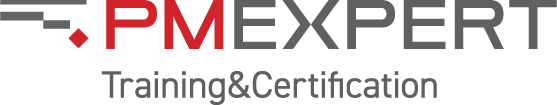 Управление требованиями к результатам проекта на базе PMBOK®7 (2021) (домен «Поставка»)Для кого этот курсРуководители проектов и проектные специалисты, желающие изучить и научиться применять на практике инструменты эффективного управления требованиями к результатам проекта, его содержанию и качеству, а также ожиданиями заинтересованных сторон от результатов проекта.Компании, заинтересованные в обучении и развитии проектных специалистов в области управления требованиями к результатам проекта, его содержанию и качеству, а также ожиданиями заинтересованных сторон от результатов проекта.Краткое описаниеЭтот практический курс обеспечит участников продвинутым инструментарием, необходимым для эффективного управления требованиями к результатам проекта, его содержанию и качеству, а также ожиданиями заинтересованных сторон от результатов проекта. Курс построен на основании международного стандарта PMI PMBOK® 7th Edition (домен «Поставка») с использованием методики обучения "blended learning": теоретический материал дается на самостоятельную проработку на платформе дистанционного обучения iSpring. Практическая отработка теории происходит в ходе командной деловой игры – решения практического кейса под руководством тренера в формате семинара или вебинара. На сессии слушатели также имеют возможность задать вопросы, возникшие у них в ходе дистанционного обучения, и получить развернутые ответы от тренера.Что дает этот курс слушателюОбучение на курсе, основанном на стандарте PMI PMBOK® 7th Edition, позволит слушателям повысить результативность своей работы за счет использования эффективных инструментов управления требованиями к результатам проекта, его содержанию и качеству, а также ожиданиями заинтересованных сторон от результатов проекта, что в свою очередь улучшит достижимость целей их проектов.Что дает этот курс корпоративному клиентуОбучение специалистов компании на курсе, основанном на стандарте PMI PMBOK® 7th Edition, позволит повысить достижимость целей проектов, реализуемых в компании, за счет использования эффективных инструментов управления требованиями к результатам проекта, его содержанию и качеству, а также ожиданиями заинтересованных сторон от результатов проекта.Учебные часыОбщая продолжительность курса – 10 часов, в том числе8 часов – самостоятельное изучение материала на платформе дистанционного обучения iSpring;2 часа – деловая игра – решение практического кейса под руководством тренера в очном или онлайн формате, ответы на вопросы слушателей.Формат обученияСмешанный формат обучения ("blended learning"):Дистанционное обучение на платформе iSpring.Онлайн или очный 2-х часовой семинар под руководством тренера.Программа курса Разбивка PDU по Треугольнику талантовЖдем Вас на нашем курсе Управление требованиями к результатам проекта на базе PMBOK®7 (2021) (домен «Поставка»)!Ways of WorkingPower SkillsBusiness Acumen802Модуль 1Управление требованиями к результатам проекта – самостоятельное изучение материала на платформе дистанционного обучения iSpring – 8 часовТема 1.1Введение. Домен исполнения «Поставка». Цели и результаты домена «Поставка». Основные определения. Фокус на соблюдении ожиданий в отношении требований, содержания и качества. Различие в ценности результатов для разных групп заинтересованных сторон.Практические задания: мини-тест.Тема 1.2Поставка ценности. Бизнес-ценность результатов, их согласованность с бизнес-целями организации. Бизнес-кейс и другие артефакты стратегии: резюме проекта, устав проекта, описание видения проекта, дорожная карта. Бизнес обоснование и прогноз предполагаемой бизнес-ценности. Оценка окупаемости инвестиций. Канва бережливого стартапа (Lean Start Up Canvas). Картирование воздействия. План реализации выгод проекта.Практические задания: мини-тесты, мини-кейс «Оценка окупаемости инвестиций».Тема 1.3Требования. План управления требованиями. Выяснение требований и их документирование, критерии хорошо документированных требований. Развитие и выявление требований. Моделирование: прототипы, диаграммы, раскадровки. Анализ требований. Пропасти исполнения и оценки Дональда Нормана. Сценарий использования. Управление требованиями. Документация по требованиям. Матрица отслеживания требований.Практические задания: мини-тесты, мини-кейс «Матрица отслеживания требований».Тема 1.4Определение содержания. План управления содержанием. Декомпозиция содержания. Иерархическая структура работ. Базовый план по содержанию. Иерархическая структура продукта. Эпики и пользовательские истории. Карта историй. Завершение поставляемых результатов: критерии приемки или завершения, показатели технического исполнения, критерии выполнения (Definition of Done).Практические задания: мини-тесты, мини-кейс «Формулировка критериев выполнения».Тема 1.5Меняющиеся цели завершения и неоптимальные конечные результаты. Причины изменения целей завершения. Дрейф «выполнено». Расползание содержания. Система контроля изменений. Причины неоптимальных результатов.Практические задания: мини-тесты, мини-кейс «Дрейф «выполнено».Тема 1.6Качество. План управления качеством. Требования к качеству. Затраты, связанные с качеством. Методология стоимости качества (COQ): предотвращение, оценка, внутренние отказы, внешние отказы. Стоимость изменений. Кривая стоимости изменений Боэма. Встраивание качества в процессы проекта. План тестирования. Методы обеспечения качества: контрольные листы, анализ первопричины, анализ процессов, картирование потока ценности. Диаграмма причинно-следственных связей. Диаграмма разброса. Карта потока ценности. Отчет о качестве.Практические задания: мини-тесты, мини-кейс «Анализ первопричины».Тема 1.7Визуализация работы над поставляемыми результатами. График производительности. График скорости. Диаграмма времени выполнения. Диаграмма времени цикла. Диаграмма сгорания. Диаграмма выгорания.Практические задания: мини-тесты, мини-кейс «Определение скорости разработки».Модуль 2Семинар «Поставка результатов» – 2 часаТема 2.1Практический кейс «ИТ-система для совместной работы распределенных команд». Командная деловая игра на практическую отработку материала, изученного самостоятельно в дистанционном формате. По сценарию кейса команда реализует проект по внедрению ИТ-системы для совместной работы распределенных команд. Команде выдается список пожеланий различных заинтересованных сторон проекта: пользователей, администраторов поддержки, сотрудников службы безопасности и т. п. Задача команды сформулировать эти пожелания в виде требований, определить содержание проекта, создать артефакты проекта по требованиям и содержанию, разработать инструменты визуального контроля выполнения требований. В ходе решения кейса команда получает информацию об изменении требований, о появлении нового функционала системы и т. п. Задача команды проанализировать новую информацию и внести соответствующие изменения в артефакты проекта.Тема 2.2Подведение итогов. Вопросы и ответы.Итого                                    10 часовИтого                                    10 часов